В группе старшего дошкольного возраста прошла творческая мастерская «Учитель».   Дети мало знают о профессии учитель, хотя это одна из самых значимых и важных профессий в наше время. Наш педагог  Ирина Сергеевна, рассказала ребятам, как она работала в школе учителем иностранного языка.  В школе работает много разных учителей – одни учат самых маленьких учеников читать и писать, другие помогают узнать много интересного и полезного об истории стран и городов, о природе, о животных, о космосе и о многом другом. Поиграли в игру «Что нужно учителю для работы, а что нет».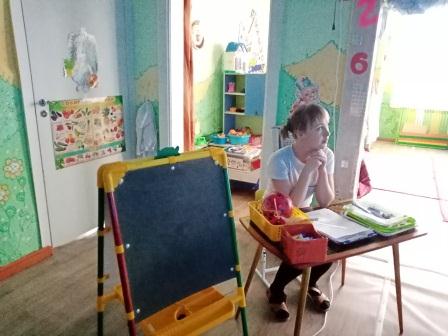 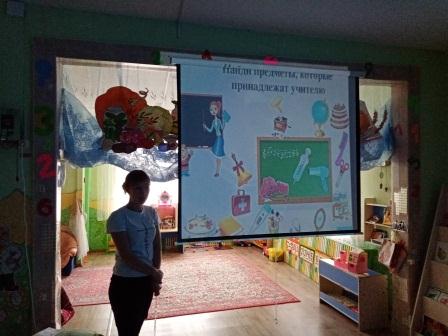 Дети друг другу загадывали загадки о школьных принадлежностях.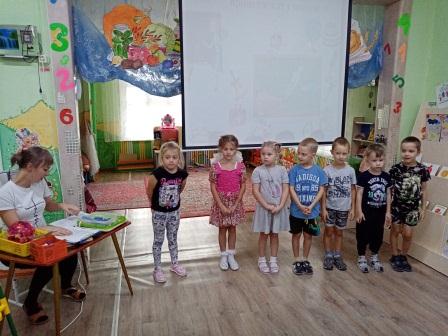 Побывали на уроке «Математики», «Русского языка и литературы»,«Рисования», «Физкультуры» и даже «Химии». И конечно были веселые переменки.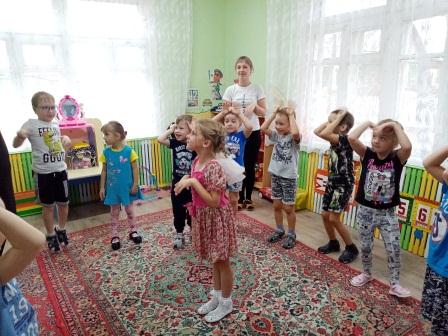 А итогом творческой мастерской стало изготовление закладок для своих будущих учебников.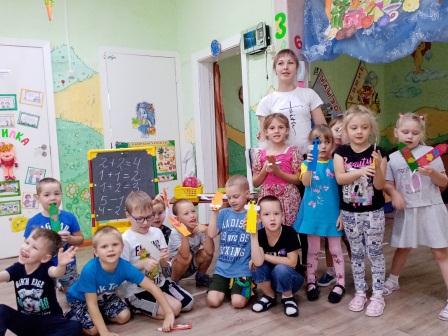 Ребятам очень понравилась профессия «Учитель».Н.П.Прутовых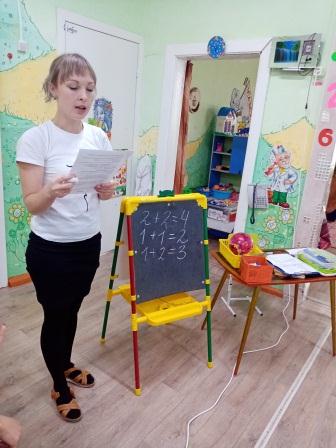 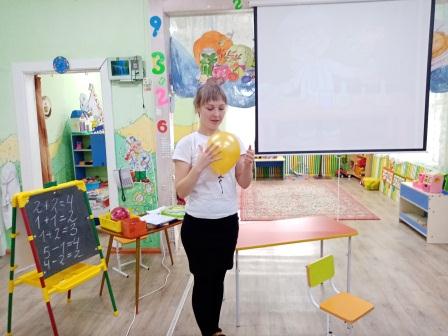 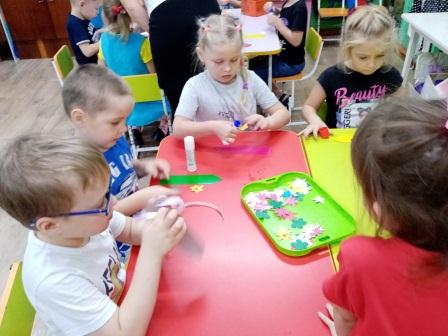 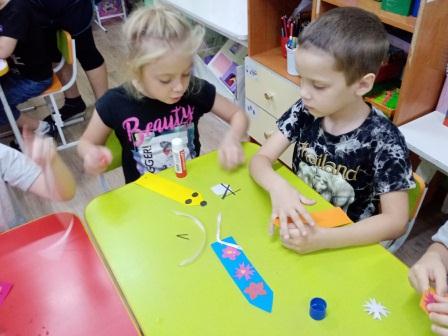 